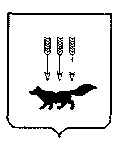 ПОСТАНОВЛЕНИЕАДМИНИСТРАЦИИ городского округа САРАНСКот   «    26   »    марта     2018 г.                                                   			№ 699Об утверждении документации по внесению изменений в документацию по планировке территории, ограниченной  Северо-восточным шоссе, железной дорогой, Привокзальной площадью, пр. Ленина, Александровским шоссе (в районе промышленной зоны)  г. Саранска, включая проект межевания,  в части изменения проекта межевания территории  	Принимая во внимание обращение ООО «РНИИЦ» от 12 марта 2018 года № 68, в  соответствии с Федеральным законом от 6 октября 2003 года  № 131-ФЗ «Об общих принципах организации местного самоуправления в Российской Федерации», статьями 45, 46 Градостроительного кодекса Российской Федерации, постановлением  Администрации городского округа Саранск от 21 марта  2014 года № 760 «Об утверждении документации по планировке территории, ограниченной  Северо-восточным шоссе, железной дорогой, Привокзальной площадью, пр. Ленина, Александровским шоссе (в районе промышленной зоны) г. Саранска, включая проект межевания»,  постановлением Администрации городского округа Саранск от 1 февраля 2017 года № 211 « Об утверждении документации по планировке территории (проект межевания территории) по объекту: "Магистральная теплотрасса ТЭЦ-2 – Центральная котельная в г. Саранске"», постановлением Администрации городского округа Саранск  от  16 августа  2017 года  № 1793 «О подготовке документации по внесению изменений в документацию по планировке территории, ограниченной  Северо-восточным шоссе, железной дорогой, Привокзальной площадью, пр. Ленина, Александровским шоссе (в районе промышленной зоны)  г. Саранска, включая проект межевания,   в части изменения проекта межевания территории»,  с учетом протокола  публичных  слушаний по внесению изменений в документацию по планировке территории (проект планировки территории, проект межевания территории), проведенных 16 января 2018 года, заключения о результатах публичных  слушаний,  опубликованного 5 февраля               2018 года, иных прилагаемых документов Администрация городского округа Саранск    п о с т а н о в л я е т: 1. Утвердить документацию по внесению изменений в документацию по планировке  территории,  ограниченной   Северо-восточным  шоссе,  железной  дорогой, Привокзальной площадью, пр. Ленина, Александровским шоссе (в районе промышленной зоны)  г. Саранска, включая проект межевания,  в части изменения проекта межевания территории согласно приложению к настоящему постановлению (заказчик –                Лашманов А.Я.).2. Контроль за исполнением настоящего постановления возложить                               на Заместителя Главы городского округа Саранск – Директора Департамента перспективного развития Администрации городского округа Саранск.       	3. Настоящее постановление вступает в силу со дня его официального опубликования. Глава  городского округа Саранск				                                 П. Н. Тултаев				     Приложение  к постановлению Администрации городского округа Саранск от «26» марта 2018 г. № 699Состав документации по внесению изменений в документацию по планировке территории, ограниченной  Северо-восточным шоссе, железной дорогой, Привокзальной площадью, пр. Ленина, Александровским шоссе (в районе промышленной зоны)  г. Саранска, включая проект межевания,  в части изменения проекта межевания территории   №п/пНаименование документа1.Пояснительная записка2.Графическая часть2.1.Основная часть проекта межевания территории:2.1.1.Чертеж межевания территории М 1:10002.2.Материалы по обоснования проекта планировки  территории: 2.2.1.Схема расположения элемента  планировочной структуры в системе ранее разработанного проекта планировки территории М 1:4 0002.2.2.Чертеж границ существующих земельных участков. Чертеж местоположения существующих объектов капитального строительства. Чертеж границ зон с особыми условиями использования территории  М 1:1000